CURRICULUM VITAE	Opp. Catholic Church Junction, wakili Avenue Sabon Gari, Bwari AbujaE-mail: Thomaskenneth17@gmail.comTel: +2347037438691PERSONAL DATA: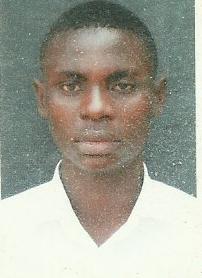 SURNNAME:				ThomasOTHER NAME:				KennethSEX:						MaleDATE OF BIRTH:				14th September, 1995STATE OF ORIGIN:			KadunaLGA:						Zangon KatafNATIONALITY:				NigerianMARITAL STATUS:			SingleRELIGION:					ChristianityCAREER OBJECTIVES:I am determined to ensure greater accountability and objectively tackle problems requiring both specific and inter-disciplinary skills and above all participate actively in initiating and implementing new programme(s) or project(s) aimed at maximizing the organization’s objective(s), thereby, playing my humble role in attaining the vision/mission of the organization or company.INSTITUTION ATTENDED WITH DATE:Model primary School Bwari Abuja				2000 – 2006Junior Secondary School Bwari Abuja				2006 – 2009Gaskiya International Secondary SchoolBarnawa, Kaduna							2009 – 2012Xpress Digital Computer Institute					2013 -2014Federal University of Agriculture, Makurdi			2015 - 2021QUALIFICATION OBTAINED WITH DATE:First School Leaving Certificate (FSLC)				2000 – 2006Junior Secondary Certificate Examination			2006 – 2009Senior Secondary Certificate Examination			2009 – 2012Diploma in Computer Programmes				2013 – 2014B.Sc Entrepreneurship						2015 - 2020EMPLOYMENT HISTORY:					2013 – till date						XPRESS DIGITAL COMPUTER INSTITUTE, BWARI ABUJA		Position Held: Computer Administrator Responsibilities: Was charged with the duty of attending to internet connection of all computer system in the organization.Responsible for teaching CorelDrawResponsible for teaching Microsoft Excel Was also responsible in preparing students examination,  preparing and issuing certificatesOFFICES HELD:During my university days I was elected the departmental Public Relation’s Officer (P.R.O)Was elected the Vice President (Board of Lectors, YSC) in secondary schoolWas elected the Treasurer of Alter Knights (YCS) in Secondary SchoolOccupied the office of a class captain from primary school to secondary schoolINTERESTS:ReadingTravellingPlaying SoccerPlaying Video GamesREFEREES:MR. USMAN DANIELImmigration OfficerNigerian Immigration officeTungan Maji, Abuja+23407037727971MR. UNACHUKWU VINCENTDirector of StudiesXpress Digital Computer Institute+23408035998731